АНАЛИТИЧЕСКАЯ СПРАВКА
о результатах инновационной деятельностиПолное наименование ОУ:  Государственное бюджетное общеобразовательное учреждение Центр  образования № 80 Центрального района Санкт-Петербурга Руководитель ОУ: Камердинеров Виталий Георгиевич Инновационный статус ОУ: районная опытно-экспериментальная площадка (с 01.09. 2012)Тема: «Развитие Центра образования на основе концепции «Город как школа» Научный руководитель:  Гришина Ирина Владимировна, д.п.н., профессор, АППО СПб. Научный консультант:  Расчётина Светлана Алексеевна,  д.п.н., профессор, РГПУ им. А.И. Герцена.Адрес: 191 144 Санкт-Петербург, 8-Советская, 62Контактный телефон ОУ:  271-07-81    Адрес электронной почты ОУ: sch80@center-edu.spb.ruI Описание инновационного проекта1. Цель настоящего эксперимента:  Раскрытие содержания понятия городская обогащённая среда, выявление места в ней образовательной среды Центра образования; выявление механизмов социально-педагогического сотрудничества внутри и вне Центра образования по осмыслению и актуализации включения городских социокультурных ценностей в образовательный процесс; предупреждение негативного влияния антиценностей городской среды большого мегаполиса на обучающихся.Задачи: Теоретическая: разработать понятие городской образовательной среды с позиции ценностей и антиценностей.Диагностическая: выявить влияние городской образовательной среды на школьную образовательную среду с позиции ценностей и антиценностей; проанализировать готовность педагогов к реализации темы ОЭР; проанализировать влияние ценностей и антиценностей на обучающихся.Методическая: повысить квалификацию педагогов через формальное, неформальное и информальное обучение для использования в преподавании социокультурных элементов городской среды.2. Первый (подготовительный) этап (01. 09. 2012 – 30. 06. 2013)Определена цель: Уточнение  комплексно-целевой программы  ОЭР. Подготовка педагогического коллектива и инициативной группы к реализации программы ОЭР.Поставлены и решены задачи: Выявить готовность педагогического коллектива к работе по новой теме ОЭР;       выявить уровень удовлетворенности учащихся школой: «Как я понимаю фразу «Город как школа»; «Ценности и антиценности городской среды».Разработать структуру пакетов  нормативно-правовых документов и методических материалов  по обеспечению реализации темы ОЭР и приступить к их наполнению.Подготовить начальный пакет нормативно-правовых документов по организации ОЭР в ГБОУ ЦО № 80.Найти  (выявить) и классифицировать адреса инновационного опыта по проблеме  «Город как школа».Разработать концепцию «Город как школа: изменение образовательной среды»: 5.1. Разработать структуру банка педагогического инструментария, приступить к его    формированию и начальному апробированию;5.2. Организовать деятельность учителей-предметников и классных руководителей по      поиску, освоению и использованию эффективных образовательных технологий,       соответствующих теме  ОЭР: выявление факторов мотивации деятельности учителя по результатам первичного среза мониторинговых исследований «Портфель педагога»; подготовка  и реализация  постоянно-действующего семинара «Город как школа» повышения компетентности учителя и классного руководителя;проведение диагностических открытых уроков, внеклассных мероприятий по теме ОЭР;поиск путей обновления содержания и форм деятельности методического объединения классных руководителей в школе.5.3.  Разработать структуру информационно-технологического (сервиса)   сопровождения ОЭР. 6). Провести Педагогические советы: «Школьная образовательная среда», «Анализ материалов по итогам самоэкспертизы ОЭР», анализ анкетирования педагогов по теме «Город как школа».7). Представить отчет районному экспертному совету.II. Система управления инновационной деятельностью:Тема инновационной деятельности соответствует направлениям развития городской образовательной системы, федеральным документам стратегического развития образования. Она выбрана с учетом направлений развития, обозначенных  в Концепции модернизации образования в России до 2020 года, рекомендаций Комитета по образованию (Информационное письмо «О приоритетных направлениях и сроках подачи образовательными учреждениями заявок на инновационную деятельность в 2011-2012 учебном году»), особенностей образовательного учреждения – центра образования № 80,  распоряжение Комитета по образованию от 06.07.2012 № 1953-р «О внесении изменения в распоряжение Комитета по образованию от 01.03.2011 № 314-р» "Об утверждении Отраслевого перечня государственных услуг (работ), оказываемых (выполняемых) государственными учреждениями Санкт-Петербурга в сфере образования".  Распоряжение администрации Центрального района Санкт-Петербурга «О регулировании инновационной деятельности в системе образования Центрального района Санкт-Петербурга» от 31.08.2010 № 906-р. Распоряжение администрации Центрального района Санкт-Петербурга  «О переводе государственных бюджетных образовательных учреждений Центрального района Санкт-Петербурга в режим экспериментальной площадки» от 12.09.2012 № 1109-р.Локальные акты, регламентирующие деятельность ОУ в ходе реализации инновационного проекта (Программа ОЭР, Приказы по ГБОУ ЦО № 80, Положение о работе в режиме ОЭР, Положение об учителе – экпериментаторе,  Положение об инициативной группе, Программа курсовой подготовки педагогов, План реализации программы ОЭР на 1 этапе), разработаны на основе и с учетом примерных положений, распоряжений МО РФ, Комитета по образованию, Устава ГБОУ ЦО № 80, особенностей контингента обучающихся, уровня квалификации педагогических кадров, целей и задач ОЭР, реальных потребностей всех участников инновационной деятельности. План работы на первом (подготовительном) этапе  составлен в соответствии  с Программой ОЭР. Включает в себя перечень мероприятий, систему поддержки субъектов инновационного процесса, направлен на эффективное использование  ресурсов (кадровых и материально-технических). Реализация спланированных мероприятий отчетного (подготовительного) этапа инновационной деятельности осуществлялась  в соответствие с планом.          В таблице отражена совокупность мероприятий по  поддержке субъектов инновационного процесса, в т.ч.  «внутрифирменного» повышения квалификации педагогов, участвующих в инновационной деятельности, влияние ее на рост эффективности инновационной деятельности учреждения в целом ожидается на втором этапе.        Эффективность использования ресурсов (кадровых, материально-технических, финансово-экономических и т.п.) оцениваем как оптимальную. В состав инициативной группы вошли лучшие педагоги школы; предполагается косвенное (менее активное) участие в инновационной деятельности всех остальных учителей, что должно способствовать повышению значимости ОЭР в школе, ее результативности, в том числе и в аспекте повышения компетентности педагогических кадров.   Все участники проекта имеют свободный доступ к ИКТ, владеют компьютерными технологиями, имеют навык использования их в образовательном процессе, как в предметной, так и внеурочной  воспитательной и развивающей деятельности.       На 1 этапе  инновационной деятельности общественная экспертиза не проводилась. Состоялся отчет инициативной группы педагогическому совету в июне 2013 г, некоторые материалы будут представлены на сайте школы.Общественная  экспертиза результатов инновационной деятельности спланирована для второго и третьего  этапов ОЭР в виде  конференций, круглых столов, семинаров и т.д. с участием партнеров Центра образования № 80.Современные подходы к управлению инновационной деятельностью ОУ: самоуправление деятельностью инициативной группы, малых творческих групп, служб сопровождения, ШМО классных руководителей; открытость планов, перспектив, задач и результатов деятельности; организация внутришкольной экспертизы.Организация сетевого взаимодействия и сотрудничества с другими учреждениями предполагается на втором этапе ОЭР. Настоящий этап предусматривал поиск единомышленников.  Первые шаги в этом направлении сделаны.III. Описание результатов, полученных в процессе инновационной деятельности, в апробации механизмов реализации намеченных мероприятии.     Результатами инновационной деятельности на 1 этапе ОЭР мы считаем реализацию постоянно-действующего семинара  для педагогов «Город как школа», пакет нормативно-правовой документации; проекты уроков, структуры банков: диагностического инструментария; выявленного положительного педагогического опыта; используемых и предполагаемых к использованию методических материалов и рекомендаций.      Полученные на первом этапе результаты считаем важными  в рамках нашего исследования, так как они составят фундамент деятельности на последующих этапах ОЭР. Их значимость уже сейчас определяем в системе критериев и индикаторов инновационного продукта.  Приводим некоторые из них:     Окончательную ценность результаты первого этапа могут представлять после их детального апробирования в условиях ГБОУ ЦО № 80 на  следующих этапах работы. Влияние инновационной работы на повышение эффективности организационного  и правового обеспечения очевидно: это наличие обновленной нормативно-правовой документации, планов и программ, структурирование и классификация в деятельности, создание творческих групп и их позитивное влияние на коллектив. Уже в ходе первого этапа проявилось влияние ОЭР на кадровое, учебно-методическое  и даже материально-техническое обеспечение образовательного процесса: на уроках более явным стало  согласования целей субъектов деятельности (30%); учителя обучают  учащихся проектировать свои цели занятий и озвучивать их (30%). Разнообразнее стали формы деятельности учащихся на уроке: работа в парах (постоянного и сменного состава), вариационных группах по 4-6 человек (40%).  Увеличилось число и качество вопросов, заставляющих учащихся думать (40%). Увеличилось  и время на самостоятельную работу учащихся с информационными материалами (книги, компьютер, дополнительная литература). Появились разноуровневые задачи для практической, самостоятельной работы учащихся и для домашних заданий, что сближает обучающихся и учителей и делает обучение более привлекательным.  Совершенствуется оценочная деятельность педагогов. На уроках звучат такие оценки как: «У вас стало получаться»; «Пока плохо, но небезнадежно», «У тебя стало лучше, но надо еще поработать». Часть уроков заканчивается рефлексией – осмыслением учащимися  и учителем своей  деятельности.       Обсуждение проблем на педагогическом совете, результаты анкетирования педагогов и обучающихся, обучение педагогов в системе курсовой подготовки, разработка проектов уроков и проведение диагностических открытых уроков показали, что тема ОЭР выбрана правильно. Поиск положительного педагогического опыта, наработанного другими образовательными учреждениями, показал, что тема «Город как школа» постоянно трансформируется и её содержание зависит от определения основных понятий. Педагогический коллектив  Центра образования № 80 понимает и использует понятие «город» как понятие  «городская образовательная среда» и это позволяет участникам проекта глубже вникнуть в те проблемы, которые нам предстоит решить и шире рассмотреть комплексное психолого-педагогическое сопровождение обучающихся.       Разработка продуктов инновационной деятельности, готовых к использованию в практической деятельности образовательных учреждений города, на первом этапе не планировалась.IV. Оценка перспектив инновационной деятельности:На втором этапе в соответствие с программой ОЭР планируем создать концепцию  «Город как школа»:  программу мониторинга, проведение круглых столов по согласованию педагогических подходов в решении конкретных задач преобразования школьной образовательной среды, организация образовательного процесса с их учетом;  деятельность службы информационно-технологического сопровождения. Предполагаем обогатить содержание и формы деятельности методического объединения классных руководителей как координаторов взаимодействия педагогов, работающих в одном классе.  В плане работы на втором этапе – поддержание партнёрских отношений  с образовательными организациями, заинтересованными решением общей проблемы, определенной темой нашего проекта; представление первых результатов инновационной деятельности общественной экспертизе. Привлечение дополнительных ресурсов не планируем, рассчитываем на то, чем располагаем.Обоснование востребованности продуктов инновационной деятельности педагогической общественностью видим в том, что значительное число школ нашего города и других 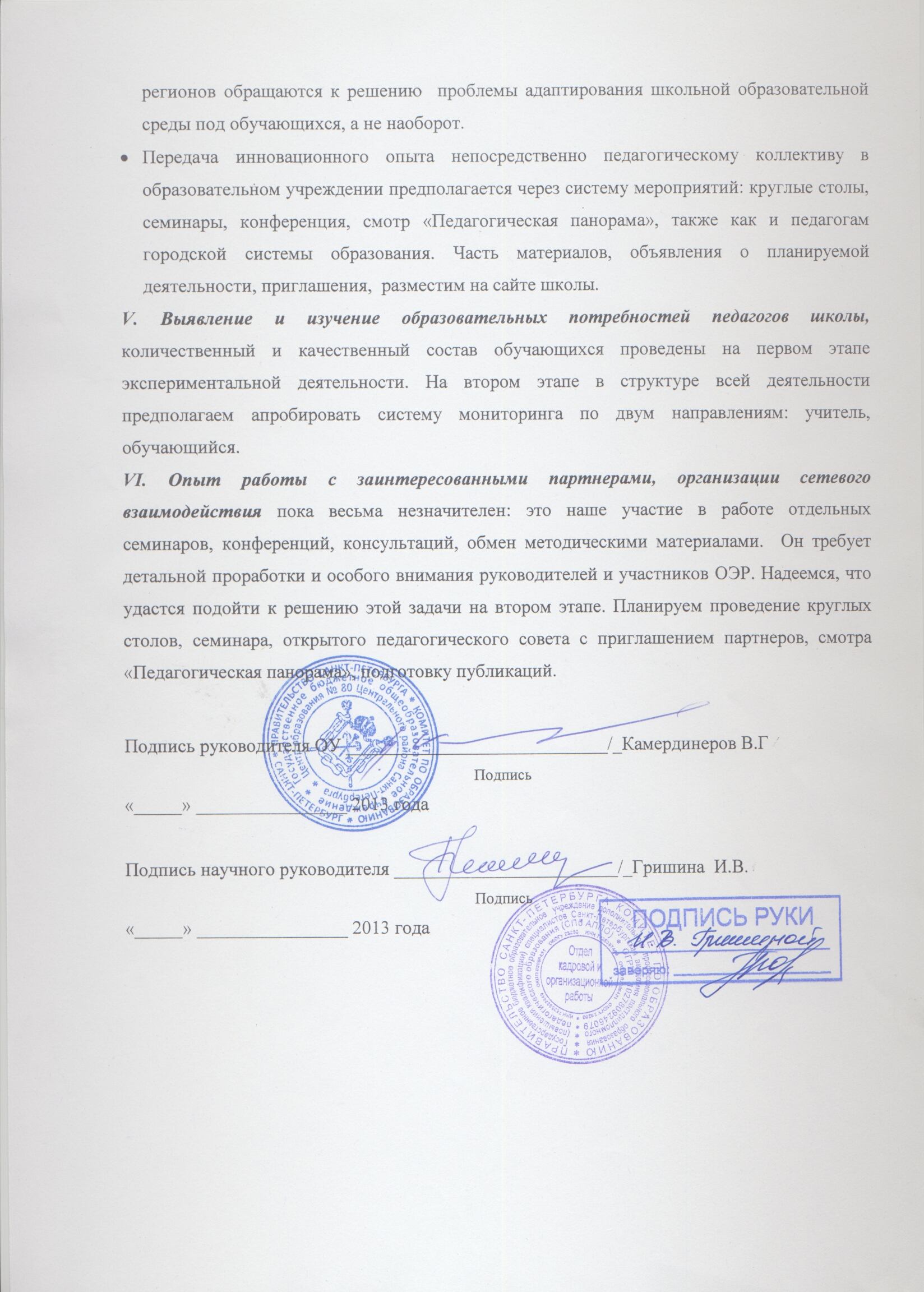 Содержание деятельностиОбоснованиеЧто сделано:Нормативно-правовая документация        Сформирован начальный пакет нормативно-правовой документации по ОЭР в ГБОУ ЦО № 80: приказы, положения, Программа ОЭР, планы и пр.Кроме того разработаны проект Концепции  «Город как школа: изменение образовательной среды Центра образования № 80» Система поддержки педагоговПроведены:педагогические советы:«Стратегия развития ГБОУ ЦО № 80 на 2012-2013; направления деятельности по реализации нового проекте ОЭР «Город как школа»,  «Проектирование педагогической деятельности в рамках реализации опытно-экспериментальной работы», «Самоэкспертиза опытно-экспериментальной работы (первый этап деятельности в условиях районной экспериментальной площадки и задачи второго этапа);собеседования; анкетирование «Как я понимаю фразу «Город как школа» с целью выявления отношения педагогов к проблеме исследования и факторов мотивации деятельности учителя.Обобщение первичного среза мониторинговых исследований «Портфель педагога».  Разработана программа постоянно-действующего семинара повышения компетентности педагогов для обеспечения успешности деятельности  в условиях ОЭР.   Уточнено рабочее основное понятие по теме ОЭР: «Городская образовательная среда».  Учителями разработаны мини-проекты, предусматривающие использование оптимальных педагогических технологий в соответствие с начальной диагностикой и поставленными целями.  Проведена выборка технологий, которые уже  успешно используются в практике работы школы, при определенных условиях их эффективность может повыситься и позитивно повлиять на результат ОЭР (ИКТ, дистанционное обучение, проекты в образовательном процессе и др.).По разработанным проектам уроков проведены диагностические открытые уроки.   Сформирована инициативная группа педагогов.Подготовка методических материалов и диагностического инструментарияПодготовлена выборка методических материалов по теме исследования (по педагогической периодике, Интернет). Составлен систематизированный список адресов положительного опыта по основной теме ОЭР и темам, смежным выбранной (для организации сетевого взаимодействия).Разработана структура пакета диагностического инструментария по двум блокам: а). учитель – обучающиеся, б). администрация – учитель. Составлена начальная подборка диагностического инструментария, осуществляется его необходимая обработка и каталогизация.Разработана структура информационно-технологического сопровождения (сервиса) ОЭР.Проведены анкетирование учащихся «Город как школа», «Ценности и антиценности городской среды»Подготовка к деятельности на втором этапе:  Составлены планы исследования на 2 этап ОЭР: комплексный план в соответствие  с Программой ОЭР; план инициативной группы и индивидуальные планы ее членов;план школьного методического объединения классных руководителей;план внутришкольного мониторинга;план повышения компетентности педагогов по теме ОЭР;программы: школьной конференции;школьного смотра  «Педагогическая панорама» Программа ОЭР, задачи, планы на 2012-2013 учебный годПрограмма ОЭР, задачи, планы на 2009-10 учебный годПрограмма ОЭР, задачи, планы на 2012-2013 учебный годПрограмма ОЭР, задачи, планы на 2013-14 учебный годКритерииИндикаторыТеоретическая обоснованность продуктаактуальность (необходимость внедрения продукта);целесообразность выбранной формы продукта Новизна продуктаоригинальность инновационных подходов;влияние продукта на изменение  целей, содержания, методов, средств, форм  и способов организации образовательной деятельностиПрактическая значимость продуктаоптимизация методического обеспечения образовательного процесса при внедрении продукта;влияние используемых методов, способов и средств реализации продукта на формирование профессиональной компетентности педагоговТехнологичностьтехнология реализации продукта (описание структуры, элементов, форм, график и процедуры реализации, инструментарий и его применение);возможность определения и фиксации результатов реализации продукта различными способамиВостребованностьналичие:обоснованного  анализа потребительского спроса на продукт;авторитетных подтверждений потребительского спроса на продукт (рекомендаций ведущих специалистов в области педагогики);отзывов о реализации инновации (анкетирование, экспертиза и т.д.)